INDICAÇÃO Nº 3868/2018Indica ao Poder Executivo Municipal, que efetue serviços de substituição de árvore no Residencial Furlan.Excelentíssimo Senhor Prefeito Municipal, Nos termos do Art. 108 do Regimento Interno desta Casa de Leis, dirijo-me a Vossa Excelência para sugerir que, por intermédio do Setor competente, que seja efetuado serviços de substituição de uma árvore de grande porte que vem gerando reclamações, por uma menor porte na Rua Virgíneo Matarazzo, em frente a residência de número 355, Residencial Furlan. Justificativa:A árvore está danificando a calçada e sua copa extremamente fechada impede a passagem de iluminação, deixando os moradores inseguros. Pedem a substituição da espécie por uma de menor porte.Plenário “Dr. Tancredo Neves”, em 24 de julho de 2.018.Gustavo Bagnoli-vereador-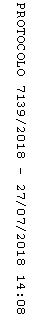 